Anexo 1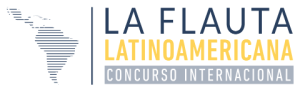 AUTORIZACIÓN DE CESIÓN PARA DERECHOS DE IMAGEN MENORES DE EDADYo, ________________________  identificado con documento de identidad Nro. _______________padre o acudiente de ____________________ autorizo que se incluya en cualquier soporte audiovisual, para efectos de reproducción y comunicación pública, el registro audiovisual que de mi participación en el Concurso Internacional  - LA FLAUTA LATINOAMERICANA a realizarse entre el 11 de septiembre y el 4 de diciembre de 2022.Autorizo a los organizadores del Concurso a utilizar mi imagen en la producción para los fines y dentro de los propósitos establecidos por los mismos. Esta autorización de utilización del contenido de la intervención y de mi imagen se hace sin perjuicio del respeto al derecho moral de paternidad e integridad establecido en la legislación autoral. Por virtud de este documento declaro que soy propietario integral de los derechos sobre el contenido de la intervención y en consecuencia garantizo que puedo otorgar la presente autorización sin limitación alguna. En todo caso responderé por cualquier reclamo que en materia de derecho de autor se pueda presentar, exonerando de cualquier responsabilidad  a los organizadores del evento.La autorización que aquí se concede sobre este material, es exclusiva para la producción en mención, la cual tendrá un uso de carácter cultural/educativo e igualmente de difusión del Concurso Internacional - La Flauta latinoamericana. La producción puede presentarse de manera unitaria o como parte de un proyecto audiovisual del concurso.En  constancia se firma:_________________________(Firma) _________________________(Nombre completo) _________________________(Documento de Identidad del Menor de edad) _________________________(Fecha)Firma del Padre o acudiente_________________________(Firma) _________________________(Nombre completo) _________________________(Documento de identidad) _________________________ (Fecha)_________________________(Lugar)